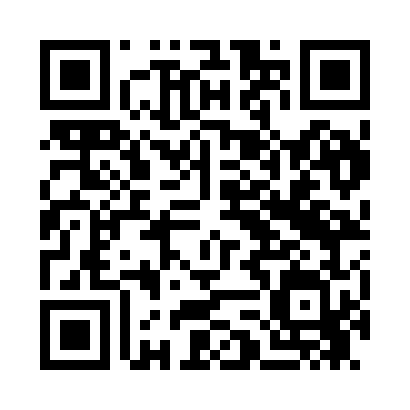 Prayer times for Taterma, EstoniaWed 1 May 2024 - Fri 31 May 2024High Latitude Method: Angle Based RulePrayer Calculation Method: Muslim World LeagueAsar Calculation Method: HanafiPrayer times provided by https://www.salahtimes.comDateDayFajrSunriseDhuhrAsrMaghribIsha1Wed3:055:321:276:439:2211:412Thu3:045:301:266:449:2411:423Fri3:035:271:266:459:2711:434Sat3:025:251:266:479:2911:445Sun3:015:221:266:489:3111:456Mon3:005:201:266:499:3411:467Tue2:595:171:266:519:3611:478Wed2:585:151:266:529:3811:489Thu2:575:131:266:539:4011:4910Fri2:565:101:266:559:4311:5011Sat2:555:081:266:569:4511:5012Sun2:545:061:266:579:4711:5113Mon2:535:041:266:589:4911:5214Tue2:525:011:266:599:5211:5315Wed2:524:591:267:019:5411:5416Thu2:514:571:267:029:5611:5517Fri2:504:551:267:039:5811:5618Sat2:494:531:267:0410:0011:5719Sun2:484:511:267:0510:0211:5820Mon2:484:491:267:0610:0411:5921Tue2:474:471:267:0710:0612:0022Wed2:464:451:267:0910:0812:0123Thu2:454:431:267:1010:1012:0224Fri2:454:421:267:1110:1212:0325Sat2:444:401:277:1210:1412:0326Sun2:434:381:277:1310:1612:0427Mon2:434:361:277:1410:1812:0528Tue2:424:351:277:1410:2012:0629Wed2:424:331:277:1510:2112:0730Thu2:414:321:277:1610:2312:0831Fri2:414:311:277:1710:2512:08